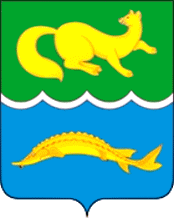 АДМИНИСТРАЦИЯ ВОРОГОВСКОГО СЕЛЬСОВЕТАТУРУХАНСКОГО РАЙОНА КРАСНОЯРСКОГО КРАЯПОСТАНОВЛЕНИЕ 23.11.2022г.             	                      с. Ворогово                                           № 43-п«О внесении изменений в постановление № 5-п от 25.03.2019г. администрации Вороговского сельсовета Туруханского района «Об утверждении Положения о межведомственной комиссии по оценке и обследованию помещения в целях признания его жилым помещением, жилого помещения пригодным (непригодным) для проживания граждан, а также многоквартирного дома в целях признания его аварийным и подлежащим сносу или реконструкции и Порядка признания садового дома жилым домом и жилого дома садовым домом»В соответствии с Жилищным кодексом Российской Федерации, Федеральным законом от 06.10.2003 № 131-ФЗ «Об общих принципах организации местного самоуправления в Российской Федерации», постановлением Правительства Российской Федерации от 28.01.2006 № 47 «Об утверждении положения 
о признании помещения жилым помещением, жилого помещения непригодным для проживания и многоквартирного дома аварийным и подлежащим сносу или реконструкции, садового дома жилым домом и жилого дома садовым домом», Постановление Правительства РФ от 28.09.2022 № 1708 «О внесении изменений 
в некоторые акты Правительства Российской Федерации», Уставом Вороговского сельсовета Туруханского района, ПОСТАНОВЛЯЮ:1. Внести в приложение № 2 к постановлению администрации Вороговского сельсовета от 25.03.2019г. № 5-п «Об утверждении Положения о межведомственной комиссии по оценке 
и обследованию помещения в целях признания его жилым помещением, жилого помещения пригодным (непригодным) для проживания граждан, а также многоквартирного дома в целях признания его аварийным и подлежащим сносу или реконструкции и Порядка признания садового дома жилым домом и жилого дома садовым домом, следующие изменения:в пункте 4 слово «пожарной,» исключить;2. Контроль за исполнением настоящего постановления возложить на специалиста I категории администрации Вороговского сельсовета.3. Настоящее постановление опубликовать в газете «Вороговский Вестник» и разместить на официальном сайте Вороговского сельсовета в сети Интернет.4. Настоящее постановление вступает в силу после его официального размещения на официальном сайте Вороговского сельсовета в информационно-телекоммуникационной сети Интернет и опубликования в газете «Вороговский Вестник».Глава Вороговского сельсовета                                                       В.В. Гаврюшенко 